「こどたん＋2024」参加申込書	申込日：2023年	月	日イベント参加にあたり、主催者が決定した事項および参加ルールを遵守します。団体名称：	担当者名：	連絡先 📞：		FAX：	メアド(PC)：※サポセンからの諸連絡は、原則メールを利用して行います。
※個人情報の扱い：こどたん＋2024に関する連絡にのみ使用します。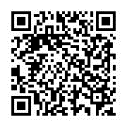 ★参加を希望する企画にチェック☑をし、必要事項をご記入ください。★イベント収益について（物品販売/有料の体験企画を行う参加団体は、必ずご回答ください。複数回答可）★12/16(土)「場所＆時間調整会議」10：00～11：30 ＠ちがさきサポセン　 ※ 参加必須 ★相談・質問等がありましたら、ご記入ください受付№受付者担当印//募集企画（該当する□に✔）□ A	3月9日(土)午前【体験企画】募集企画（該当する□に✔）□ B	3月10日(日)【体験企画】（館内）募集企画（該当する□に✔）□ C-①	3月10日(日)【体験企画】（屋外）募集企画（該当する□に✔）□ C-②	3月10日(日)【物品販売】（屋外） 希望時間※募集企画
B･Ｃ①②申込は選択□ 午前（9：30～11：30）	□ 午後（13：00～15：00）□ 終日希望（9：30～15：00）	□ どちらでもいい募集企画 A・B・C-①【体験企画】募集企画 A・B・C-①【体験企画】タイトル(企画名)※チラシやHPで紹介するので、来場者が『やってみたい』『わくわくする』ようなワードを考えてみて！体験内容できるだけ具体的に!※体験の他に、啓発品等の販売もある場合は、その旨追記してください。対象年齢定員□ あり（	名）	□ なし所要時間参加費□ 有料（設定価格：	円）	□ 無料事前の参加申込□ あり	□ なし◆ 募集企画 C-②【物品販売】◆ 募集企画 C-②【物品販売】区画名(店舗名)※チラシやHPで紹介するので、来場者が『わくわく』するようなワードを考えてみて！物品販売内容できるだけ具体的に!販売価格帯　	円　～　	円食品販売※保健所への届出が必要になるため伺います。□ あり	□ なし□ 材料等の必要経費で償却（収益なし）□ 非営利活動の運営資金とする□ 支援先へ寄付する□ げんき基金へ寄付する□ 参加する□ 参加できないため、会議での決定事項に従います